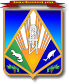 МУНИЦИПАЛЬНОЕ ОБРАЗОВАНИЕХАНТЫ-МАНСИЙСКИЙ РАЙОНХанты-Мансийский автономный округ – ЮграАДМИНИСТРАЦИЯ ХАНТЫ-МАНСИЙСКОГО РАЙОНАП О С Т А Н О В Л Е Н И Еот 00.01.2022                             			                                     № 000г. Ханты-МансийскО порядке ведения реестра расходных обязательствХанты-Мансийского районаВо исполнение статьи 87 Бюджетного кодекса Российской Федерации, в целях организации учета расходных обязательств                     Ханты-Мансийского района:Утвердить порядок ведения реестра расходных обязательств Ханты-Мансийского района согласно приложению.Главным распорядителям средств бюджета Ханты-Мансийского района и муниципальным образованиям Ханты-Мансийского района обеспечить качественную подготовку и своевременное представление реестров расходных обязательств в соответствии с требованиями бюджетного законодательства и настоящим Порядком.Признать утратившим силу постановление администрации   Ханты-Мансийского района от 20 декабря 2016 года № 455 «О порядке ведения реестра расходных обязательств Ханты-Мансийский район».Опубликовать (обнародовать) настоящее постановление                         в районной газете «Наш район» и разместить на официальном сайте администрации Ханты-Мансийского района.Настоящее постановление вступает в силу после его официального опубликования (обнародования) и распространяет свое действие на правоотношения, связанные с формированием реестра расходных обязательств Ханты-Мансийского района за 2020 год, 2021 год и плановый период 2022-2024 годов.Контроль за выполнением постановления возложить на председателя комитета по финансам администрации Ханты-Мансийского района.Глава Ханты-Мансийского района                                               К.Р.МинулинПриложениек постановлению администрацииХанты-Мансийского районаот 00.01.2022 № 000Порядокведения реестра расходных обязательствХанты-Мансийского района(далее – Порядок)Реестр расходных обязательств Ханты-Мансийского района ведется с целью учета расходных обязательств Ханты-Мансийского района и оценки объема средств бюджета Ханты-Мансийского района, необходимых для исполнения, включенных в реестр обязательств.Реестр расходных обязательств Ханты-Мансийского района используется при составлении проекта бюджета Ханты-Мансийского района, а также при определении объема бюджетных ассигнований на исполнение действующих и принимаемых расходных обязательств на очередной финансовый год и плановый период.В целях настоящего Порядка используются следующие основные термины и понятия:реестр расходных обязательств Ханты-Мансийского района – свод реестров расходных обязательств главных распорядителей средств бюджета Ханты-Мансийского района;реестр расходных обязательств главного распорядителя средств бюджета Ханты-Мансийского района – ведущийся главным распорядителем средств бюджета Ханты-Мансийского района свод (перечень) законов, иных нормативных правовых актов Российской Федерации, Ханты-Мансийского автономного округа – Югры и муниципальными правовыми актами Ханты-Мансийского района, обуславливающих публичные нормативные обязательства и (или) правовые основания для иных расходных обязательств, с указанием соответствующих положений (статей, частей, пунктов, подпунктов, абзацев) законов, иных нормативных правовых актов, договоров (соглашений), заключенных от имени Ханты-Мансийского района, с оценкой объемов бюджетных ассигнований, необходимых для исполнения включенных в реестр обязательств;реестр расходных обязательств муниципального образования       Ханты-Мансийский район – реестр расходных обязательств сельского поселения, входящего в состав Ханты-Мансийского района;действующие расходные обязательства Ханты-Мансийского района – расходные обязательства Ханты-Мансийского района, обусловленные законами, нормативными правовыми актами Российской Федерации, Ханты-Мансийского автономного округа – Югры, муниципальными правовыми актами Ханты-Мансийского района, не предлагаемыми (не планируемыми) к изменению в текущем финансовом году, в очередном финансовом году или в плановом периоде, к признанию утратившими силу либо к изменению с увеличением объема бюджетных ассигнований, предусмотренного на исполнение соответствующих обязательств в текущем финансовом году, включая договоры и соглашения, заключенные (подлежащие заключению) получателями бюджетных средств во исполнение указанных законов, нормативных правовых актов, муниципальных правовых актов;принимаемые расходные обязательства Ханты-Мансийского района – расходные обязательства Ханты-Мансийского района, обусловленные законами, нормативными правовыми актами Российской Федерации, Ханты-Мансийского автономного округа – Югры, муниципальными правовыми актами Ханты-Мансийского района, предлагаемыми (планируемыми) к принятию или изменению в текущем финансовом году, в очередном финансовом году или плановом периоде к принятию либо изменению с увеличением объема бюджетных ассигнований, предусмотренного на исполнение соответствующих обязательств в текущем финансовом году, включая договоры и соглашения, включая договоры и соглашения, подлежащие заключению получателями бюджетных средств во исполнение указанных законов, нормативных правовых актов, муниципальных правовых актов;бюджетные ассигнования на исполнение действующих расходных обязательств Ханты-Мансийского района – состав и объем бюджетных ассигнований, необходимый для исполнения действующих расходных обязательств в очередном финансовом году и плановом периоде;бюджетные ассигнования на исполнение принимаемых расходных обязательств Ханты-Мансийского района – состав и объем бюджетных ассигнований, необходимый для исполнения принимаемых расходных обязательств в очередном финансовом году и плановом периоде;текущий финансовый год – год, в котором осуществляется исполнение бюджета, составление проекта бюджета на очередной финансовый год и плановый период;очередной финансовый год – год, следующий за текущим финансовым годом;плановый период – два финансовых года, следующие за очередным финансовым годом;отчетный финансовый год – год, предшествующий текущему финансовому году.Ведение реестра расходных обязательств Ханты-Мансийского района осуществляется с применением специализированного программного обеспечения.Каждый вновь принятый нормативный правовой акт                           Ханты-Мансийского автономного округа – Югры, муниципальный правовой акт Ханты-Мансийского района, а также заключенный договор и соглашение, предусматривающие возникновение расходного обязательства Ханты-Мансийского района, подлежат обязательному включению в реестр расходных обязательств Ханты-Мансийского района.Ведение реестра расходных обязательств Ханты-Мансийского района осуществляется комитетом по финансам администрации                   Ханты-Мансийского района.В целях реализации настоящего Порядка:Комитет по финансам администрации Ханты-Мансийского района:осуществляет проверку реестров расходных обязательств главных распорядителей средств бюджета Ханты-Мансийского района;на основании реестров расходных обязательств главных распорядителей средств бюджета Ханты-Мансийского района составляет реестр расходных обязательств Ханты-Мансийского района до 30 апреля текущего финансового года;осуществляет проверку и свод реестров расходных обязательств муниципальных образований Ханты-Мансийского района;в установленном порядке представляет реестр расходных обязательств Ханты-Мансийского района и свод реестров расходных обязательств муниципальных образований Ханты-Мансийского района в Департамент финансов Ханты-Мансийского автономного округа – Югры до 1 мая текущего финансового года.Главные распорядители средств бюджета Ханты-Мансийского района и муниципальные образования Ханты-Мансийского района:ведут реестр расходных обязательств главного распорядителя средств бюджета Ханты-Мансийского района и реестры расходных обязательств муниципальных образований Ханты-Мансийского района, подлежащих исполнению в пределах утвержденных им лимитов бюджетных обязательств и бюджетных ассигнований;предоставляют в комитет по финансам администрации                               Ханты-Мансийского района до 1 апреля текущего финансового года реестр расходных обязательств главного распорядителя средств бюджета                    Ханты-Мансийского района и реестры расходных обязательств муниципальных образований Ханты-Мансийского района.Ведение реестра расходных обязательств Ханты-Мансийского района осуществляется с применением специализированного программного обеспечения «Региональный электронный бюджет ХМАО – Югры» подсистемы «Планирование бюджета».Ведение реестра расходных обязательств главного распорядителя средств бюджета Ханты-Мансийского района, а также ведение реестров расходных обязательств муниципальных образований Ханты-Мансийского района осуществляется с применением специализированного программного обеспечения «Региональный электронный бюджет ХМАО – Югры» подсистемы «Планирование бюджета».Реестр расходных обязательств Ханты-Мансийского района хранится в комитете по финансам администрации Ханты-Мансийского района в электронном и печатном форматах.Реестр расходных обязательств Ханты-Мансийского района размещается в сети Интернет на официальном сайте администрации Ханты-Мансийского района.